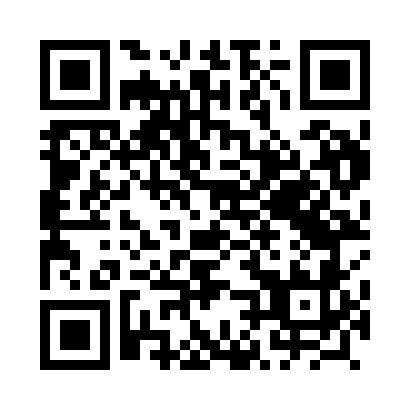 Prayer times for Zdrowa, PolandMon 1 Apr 2024 - Tue 30 Apr 2024High Latitude Method: Angle Based RulePrayer Calculation Method: Muslim World LeagueAsar Calculation Method: HanafiPrayer times provided by https://www.salahtimes.comDateDayFajrSunriseDhuhrAsrMaghribIsha1Mon4:216:1812:465:147:169:062Tue4:186:1612:465:157:189:083Wed4:156:1312:465:167:199:104Thu4:136:1112:465:177:219:125Fri4:106:0912:455:187:239:146Sat4:076:0712:455:207:249:177Sun4:046:0512:455:217:269:198Mon4:016:0212:445:227:279:219Tue3:586:0012:445:237:299:2310Wed3:555:5812:445:247:319:2611Thu3:535:5612:445:257:329:2812Fri3:505:5412:435:267:349:3013Sat3:475:5212:435:287:369:3314Sun3:445:4912:435:297:379:3515Mon3:415:4712:435:307:399:3716Tue3:385:4512:425:317:419:4017Wed3:355:4312:425:327:429:4218Thu3:325:4112:425:337:449:4519Fri3:295:3912:425:347:459:4720Sat3:255:3712:425:357:479:5021Sun3:225:3512:415:367:499:5322Mon3:195:3312:415:377:509:5523Tue3:165:3112:415:387:529:5824Wed3:135:2912:415:397:5410:0025Thu3:105:2712:415:407:5510:0326Fri3:065:2512:405:417:5710:0627Sat3:035:2312:405:427:5810:0928Sun3:005:2112:405:438:0010:1129Mon2:575:1912:405:448:0210:1430Tue2:535:1712:405:458:0310:17